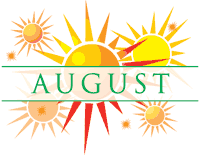 FIRST BAPTIST CHURCH, MARTINSVILLEPastor Brice Giesbrecht  August 16, 20209:30 AM    Prelude   Welcome & Announcements   Pastoral Prayer                                             Brice Giesbrecht     Scripture Reading                                    John 16:16-22 (ESV)   Special Music          Worthy of Worship   Children’s Message                                       Jacquie Woodard  		     A Mighty Fortress is Our God   (2Verses)                                               (Pg 3)     Scripture                  Habakkuk 1:12-2:1 (ESV)Sermon                    “My Complaint”         Brice Giesbrecht                                                                                                                                               Glory Be To The Father               Pg. 559   Benediction                Worship Leader:  Steve Bowman                   Pianists:  Sallie Giesbrecht & Lynn Williams   Choir Director:  Lynn Williams     Organist:  Marylin James